WEEK END aspettando 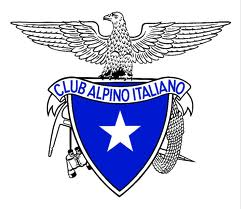 … la PRIMAVERA! 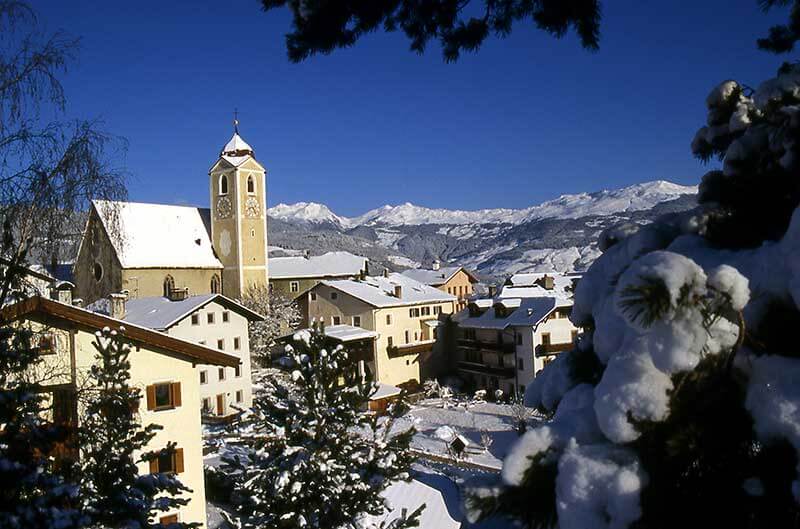 “LAION , la porta sulle Dolomiti”a San Pietro in LAION – VAL GARDENA – BZ … Lo stupendo panorama sulla Val Gardena e sulle montagne circostanti, la tranquillità nel cuore della natura, trasformano Laion in un’amata destinazione per le vacanze …ACCONTO - entro martedì 19 DICEMBRE 2017SALDO - entro martedì 20  MARZO 2018La QUOTA PREVISTA è di 190.00 euro(autobus + trattamento in mezza pensione) 40 posti disponibiliPROGRAMMA :VENERDI’ 6 APRILEore  6.00 : partenza da Villasanta ore12.00 : arrivo a LAION – SAN PIETRO presso HOTEL HUBERBACHER ***                    sistemazione camere ore 14.30 : partenza per ESCURSIONE e/o altro…                                                                                     ore 17.30 : rientro in hotel                                                                                                                   ore 19.30 : cena SABATO 7 APRILEore   7.30 : colazione ore   8.15 : partenza per ESCURSIONE e/o altro…ore 17.30 : rientro in hotel             ore 19.30 : cenaDOMENICA 8 APRILEore   7.30 : colazione ore   8.15 : partenza per ESCURSIONE e/o altro…ore 15.00 : partenza per rientro a VillasantaSAN PIETRO e L’HOTEL HUBERBACHER : San Pietro è un piccolo paese di montagna che si trova a 1210 mt. all' entrata della Val Gardena a distanza di 8 km da Ortisei. L’Hotel Huberbacher, sito in zona soleggiata, tranquilla e centrale, è ben collegato sia con i percorsi di montagna e le piste da sci delle Dolomiti occidentali, sia con le città della Valle Isarco. Il pullman di linea si ferma proprio davanti all’hotel e porta fino ad Ortisei. Da qui si può raggiungere senza problemi l’Alpe di Siusi oppure collegarsi al carosello Dolomiti Superski e alla Sella Ronda. L’Hotel Uberbacher è a conduzione familiare, l’ambiente è piacevole e ottima è la cucina italiana con specialità tipiche dell’Alto Adige e internazionali … inoltre riposo e relax nel reparto wellness con piscina e sauna oppure sul terrazzo con giardino, dove il sole di certo non manca ………………………..ATTENZIONE DEI PARTECIPANTI:- Il programma potrebbe subire delle variazioni a seconda delle condizioni meteo e manto nevoso …- Il programma potrebbe subire delle variazioni, anche per nostra decisione “comune” di cambiare le escursioni, se il tempo a disposizione non ci permette di svolgerle nella tempistica decisa o per svariati motivi.- Per chi non partecipa alle escursioni è libero di gestire le proprie uscite, considerando che comunque si è parte di un gruppo e quindi attenersi agli orari di colazione e cena.- Si consiglia di portare tutta l’attrezzatura per l’escursionismo invernale zaino, giacca vento, berretto, guanti, scarponi invernali, occhiali da sole, bastoncini, crema solare,termos o altro, macchina fotografica, ghette, ciaspole e ramponi (per chi li ha, in caso troviamo un po’ di ghiaccio )…ACCONTO di 50.00 euro VERSATO IL ...................SALDO di    140.00 euro VERSATO IL ………………..Nome e Cognome ………………………….Nome e Cognome ………………………….                                                                                                                    ………………………………Per informazione e iscrizioni rivolgersi in sede CAI:ENRICO e FRANCA                                                                                                  (martedì e venerdì dalle 21.00 alle 23.00) www.caivillasanta.org